VenusHotel: Del Mar 3*Tarife EARLY BOOKING până la 01.06.2020Tarife standardNOTA: * Tarifele au inclus micul dejun pentru 2 adulți si TVA.***Tarifele includ acces la plaja fara sezlonguri, parcare ****Valoare pat suplimentar: 53 lei/zi/persoana***** Toti copiii cu varste pana in 5 ani beneficiaza de gratuitate la cazare si mese in cazul in care nu solicita pat suplimentar.PlataAvans – 20% din totalul sejurului in 72 de ore de la confirmarea rezervarii, restul cu 14 zile inainte de sosireAnulare gratuita cu 14 zile inainte de sosireNOTA: * Tarifele au inclus micul dejun pentru 2 adulți si TVA.***Tarifele includ acces la plaja fara sezlonguri, parcare ****Valoare pat suplimentar: 53 lei/zi/persoana***** Toti copiii cu varste pana in 5 ani beneficiaza de gratuitate la cazare si mese in cazul in care nu solicita pat suplimentar.Suplimente cameraSupliment Copil (5-12 ani) MD inclus – 27 lei/paxSupliment Adult MD Inclus – 53 lei/paxSuplimente demipensiune (mic dejun si prânz)Supliment Copil (5-12 ani) – 53 lei/paxSupliment adult – 106 lei/paxSuplimente pensiune completa (mic dejun prânz si cina)Supliment Copil (5-12 ani) – 106 lei/paxSupliment adult – 170 lei/pax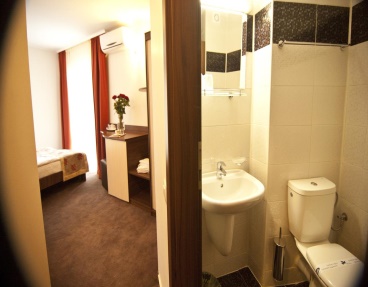 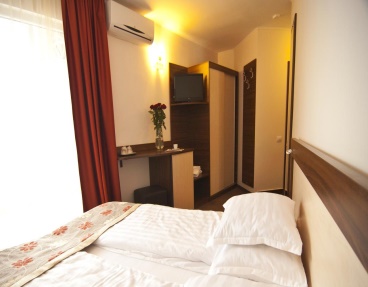 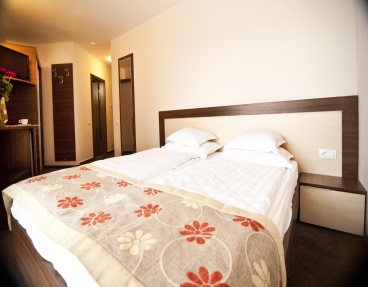 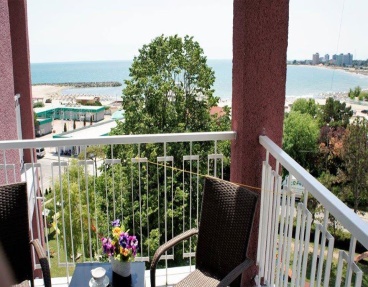 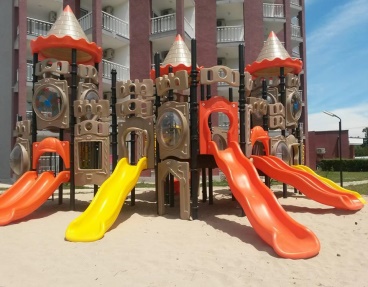 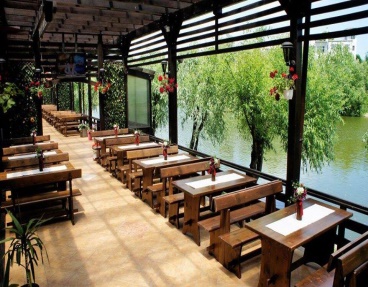 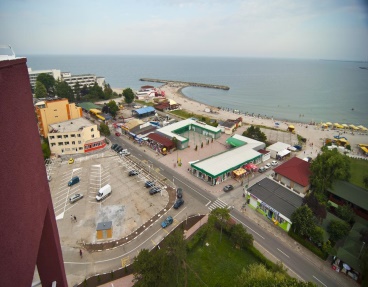 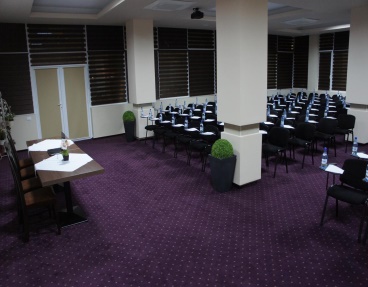 Situat în Venus, la numai 20 de metri de plajă, chiar pe malul lacului Razelm, Hotel Del Mar oferă camere cu aer condiţionat, un restaurant şi un bar cu terasă. Dotate cu aer condiţionat, toate camerele Hotel Del Mar au un balcon şi o baie privată cu duş şi articole de toaletă gratuite.Conexiunea WiFi este gratuită în toate zonele, iar parcarea privată este disponibilă la un cost suplimentar.Lei/camera/noapteMic dejunDemipensiuneDemipensiunePensiuneCompleta Mic dejunDemipensiunePensiuneCompleta PERIOADA01.06-02.0701.06-02.0701.06-02.0701.06-02.0703.07-29.0803.07-29.0803.07-29.08TIPUL CAMEREI30.08-15.0930.08-15.0930.08-15.0930.08-15.0903.07-29.0803.07-29.0803.07-29.08Dubla Standard261315421421421528635Lei/camera/noapteMic dejunDemipensiuneDemipensiunePensiuneCompleta Mic dejunDemipensiunePensiuneCompleta PERIOADA01.06-02.0701.06-02.0701.06-02.0701.06-02.0703.07-29.0803.07-29.0803.07-29.08TIPUL CAMEREI30.08-15.0930.08-15.0930.08-15.0930.08-15.0903.07-29.0803.07-29.0803.07-29.08Dubla Standard309421 528528528635742